Request for Stories Involving Struggle to Access Mental Health Care During COVID-19Social media:Facebook Language: “Are you struggling to access mental health care during COVID-19? We need your stories to effect change and fix this problem as soon as possible! Use the following link to submit your story: https://bit.ly/34DoF4oSign up here to be notified of future COVID-19 Action Alerts: https://p2a.co/SqNighj”Twitter Language“Are you struggling to access mental health care during COVID-19?  We need your stories to effect change and fix this problem! Use this link to submit your story: https://bit.ly/34DoF4oSign up here to be notified of future COVID-19 Action Alerts: https://p2a.co/SqNighj”Social Image: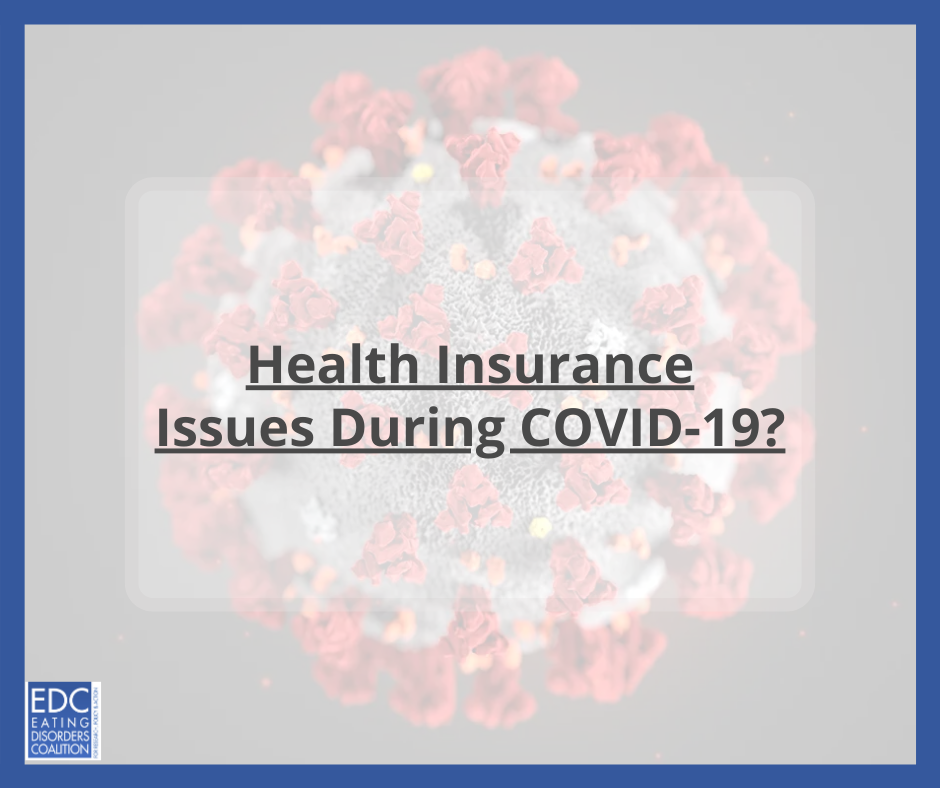 